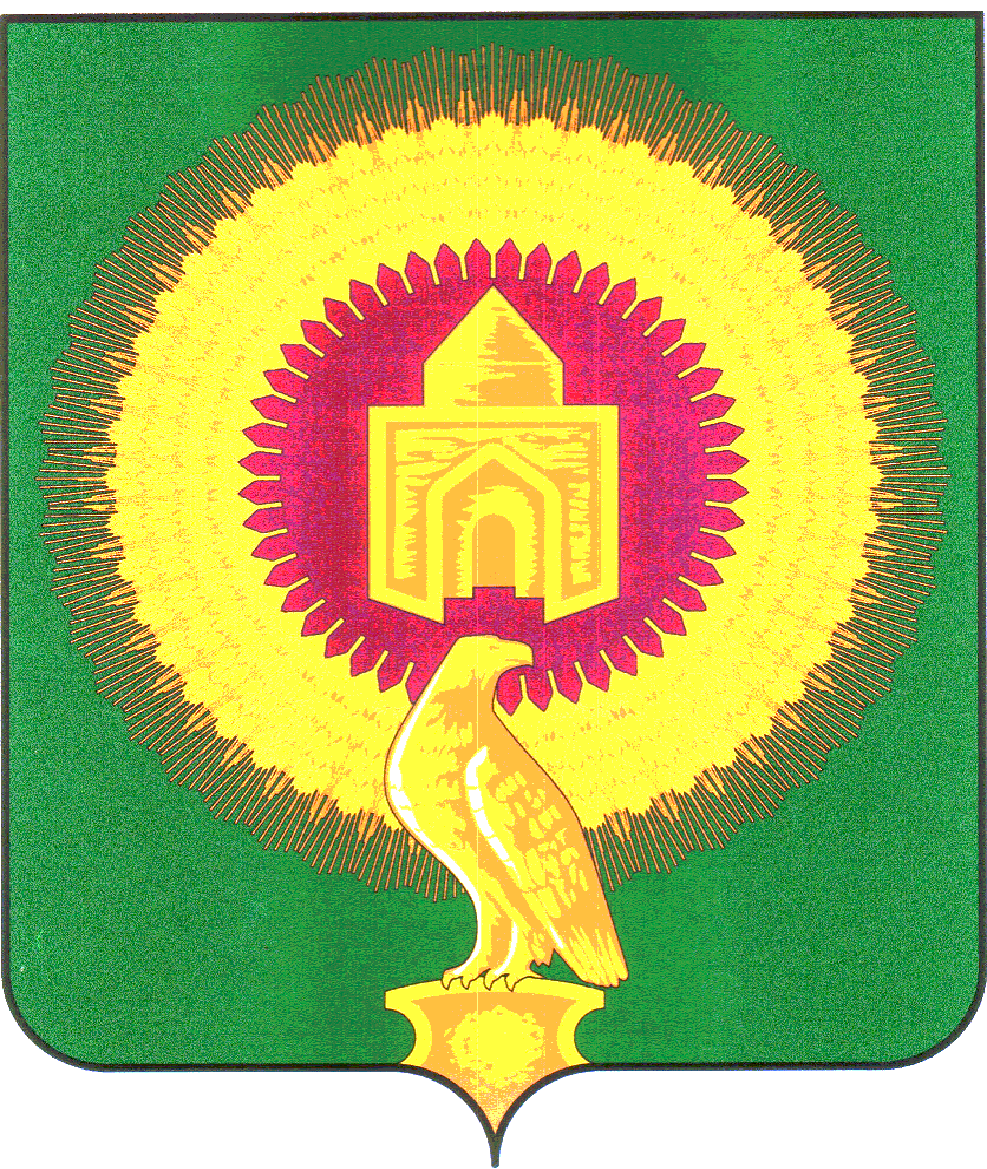 В соответствии с Федеральным законом от 21.12.1994 №69-ФЗ «О пожарной безопасности», в целях создания условий для забора в любое время года воды из источников наружного водоснабжения на территории Казановского сельского поселения Варненского муниципального района Челябинской области постановляю:1. Утвердить Правила учёта и проверки наружного противопожарного водоснабжения на территории Казановского сельского поселения согласно приложению № 1.2. Утвердить перечень пожарных гидрантов и иных наружных источников противопожарного водоснабжения, находящихся на территории населённого пункта Казановского сельского поселения, согласно приложению № 2.3. Утвердить форму акта проверки источников наружного противопожарного водоснабжения согласно приложению № 3.2. Проводить два раза в год проверку источников наружного противопожарного водоснабжения на территории Казановского сельского поселения, результаты проверки оформлять актом.3. Администрации Казановского сельского поселения, а также организациям всех форм собственности, имеющим источники наружного противопожарного водоснабжения необходимо:3.1. Ежегодно принимать исчерпывающие меры по устранению неисправностей источников наружного противопожарного водоснабжения;3.2. Составить списки источников наружного противопожарного водоснабжения, внести их в реестр, а также вести строгий учёт их количества и технического состояния.3.3.  Обеспечить подъезд и площадку для забора воды из естественных водоёмов твердым покрытием на установку расчётного количества пожарных автомобилей. В зимнее время обращать внимание на наличие и размер проруби, осуществлять расчистку площадки от снега для установки пожарных автомобилей 4. Руководителям предприятий, организаций, находящихся на территории Казановского сельского поселения определить порядок беспрепятственного доступа подразделений пожарной охраны на территорию предприятий, организаций для заправки водой, необходимой для тушения пожаров, а также для осуществления проверки их технического состояния.          5. Разместить Постановление на официальном сайте администрации Казановского сельского поселения в информационно-телекоммуникационной сети «Интернет».6. Контроль за выполнением Постановления оставляю за собой.6. Постановление вступает в силу с момента его подписания.Глава Казановскогосельского поселения                                                          Т.Н. КоломыцеваПриложение № 1к постановлению администрации Казановского сельского поселения от 10 января 2022 года № 06ПРАВИЛАучёта и проверки наружного противопожарного водоснабжения                                      1. Общие положения1.1. Настоящие Правила действуют на всей территории Казановского сельского поселения и обязательны для исполнения организацией водопроводного хозяйства, обслуживающей населённые пункты Казановского сельского поселения, а также всеми абонентами, имеющими источники противопожарного водоснабжения независимо от их ведомственной принадлежности и организационно – правовой формы.1.2. Наружное противопожарное водоснабжение поселения включает в себя: водопровод, пожарные водоёмы, а также другие естественные и искусственные водоисточники, вода из которых используется для пожаротушения, независимо от их ведомственной принадлежности и организационно – правовой формы.1.3. Ответственность за техническое состояние источников наружного противопожарного водоснабжения и установку указателей несёт администрация Казановского сельского поселения.1.4. Подразделения пожарной охраны имеют право на беспрепятственный въезд на территорию предприятий и организаций для заправки водой, необходимой для тушения пожаров, а также для осуществления проверки технического состояния источников противопожарного водоснабжения.2. Техническое состояние, эксплуатация и требования к источникам противопожарного водоснабжения2.1. Постоянная готовность источников противопожарного водоснабжения для успешного использования их при тушении пожаров обеспечивается проведением основных подготовительных мероприятий:- качественной приёмкой всех систем водоснабжения по окончании их строительства, реконструкции и ремонта;- точным учётом всех источников противопожарного водоснабжения;- систематическим контролем за состоянием водоисточников;- своевременной подготовкой источников противопожарного водоснабжения к условиям эксплуатации в весенне-летний и осенне-зимний  периоды.2.2. Источники наружного противопожарного водоснабжения должны находиться в исправном состоянии и оборудоваться указателями в соответствии с нормами пожарной безопасности. Ко всем источникам противопожарного водоснабжения должен быть обеспечен подъезд шириной не менее .2.3. Свободный напор в сети противопожарного водопровода низкого давления (на поверхности земли) при пожаротушении должен быть не менее .2.4. Пожарные водоёмы должны быть наполнены водой. К водоёмам  должен быть обеспечен подъезд с твердым покрытием и разворотной площадкой размером 12х12 м. При наличии «сухого» и «мокрого» колодцев крышки их люков должны быть обозначены указателями. В «сухом» колодце должна быть установлена задвижка, штурвал который должен быть введён под крышку люка.2.5. Электроснабжение предприятия должно обеспечивать бесперебойное питание электродвигателей пожарных насосов.2.6. Задвижки с электроприводом, установленные на обводных линиях водомерных устройств, проверяются на работоспособность не реже двух раз в год, а пожарные насосы – ежемесячно.2.7. Источники наружного противопожарного водоснабжения допускается использовать только при тушении пожаров, проведении занятий, учений и проверке их работоспособности.3. Учет и порядок проверки противопожарного водоснабжения.3.1. Руководители организаций водопроводного хозяйства, а также абоненты обязаны вести строгий учет и проводить плановые совместные с подразделениями Государственной противопожарной службы проверки имеющихся в их ведении источников противопожарного водоснабжения.3.2. С целью учета всех водоисточников, которые могут быть использованы для тушения пожара, администрация Залуженского сельского поселения, организации водопроводного хозяйства и абоненты совместно с Государственной противопожарной службой не реже одного раза в пять лет проводят инвентаризацию противопожарного водоснабжения.3.3. Проверка противопожарного водоснабжения производится 2 раза в год.3.4. При проверке пожарного водоема проверяется:- наличие на видном месте указателя установленного образца;- возможность беспрепятственного подъезда к пожарному водоему;- степень заполнения водой и возможность его пополнения;- наличие площадки перед водоемом для забора воды;- герметичность задвижек (при их наличии);- наличие проруби при отрицательной температуре воздуха (для открытых водоемов).4. Инвентаризация противопожарного водоснабжения4.1. Инвентаризация противопожарного водоснабжения проводится не реже одного раза в пять лет.4.2. Инвентаризация проводится с целью учета всех водоисточников, которые могут быть использованы для тушения пожаров и выявления их состояния и характеристик.4.3. Для проведения инвентаризации водоснабжения распоряжением главы Казановского сельского поселения создается межведомственная комиссия, в состав которой входят: представители органов местного самоуправления Казановского сельского поселения, органа государственного пожарного надзора, абоненты.4.4. Комиссия путем детальной проверки каждого водоисточника уточняет:- вид, численность и состояние источников противопожарного водоснабжения, наличие подъездов к ним;- причины сокращения количества водоисточников;- диаметры водопроводных магистралей, участков, характеристики сетей, количество водопроводных вводов; - наличие насосов - повысителей, их состояние;- выполнение планов замены пожарных гидрантов (пожарных кранов),- строительства новых водоемов, пирсов, колодцев.  4.5. По результатам инвентаризации составляется акт инвентаризации и ведомость учета состояния водоисточников.          5. Ремонт и реконструкция противопожарного водоснабжения.5.1. Администрация Казановского сельского поселения, а также абоненты, в ведении которых находится неисправный источник противопожарного водоснабжения, обязаны в течение 10 дней после получения сообщения о неисправности произвести ремонт водоисточника. В случае проведения капитального ремонта или замены водоисточника сроки согласовываются с государственной противопожарной службой.5.2. Реконструкция водопровода производится на основании проекта, разработанного проектной организацией и согласованного с территориальными органами государственного пожарного надзора.5.3. Технические характеристики противопожарного водопровода после реконструкции не должны быть ниже предусмотренных ранее.5.4. Заблаговременно, за сутки до отключения участков водопроводной сети для проведения ремонта или реконструкции, руководители организаций водопроводного хозяйства или абоненты, в ведении которых они находятся, обязаны в установленном порядке уведомить органы местного самоуправления Казановского сельского поселения и подразделения пожарной охраны о невозможности их использования, при этом предусматривать дополнительные мероприятия, компенсирующие недостаток воды на отключенных участках.5.5. После реконструкции водопровода производится его приёмка комиссией и испытание  на водоотдачу.6. Особенности эксплуатации противопожарного водоснабжения в зимних условиях.6.1. Ежегодно в октябре – ноябре производится подготовка противопожарного водоснабжения к работе в зимних условиях, для чего необходимо:- проверить уровень воды в водоёмах, исправность теплоизоляции и запорной арматуры;- произвести очистку от снега и льда подъездов к пожарным водоисточникам;6.2. В случае замерзания необходимо принимать меры к их отогреванию и приведению в рабочее состояние.Приложение № 2к постановлению администрации Казановского сельского поселения от 10 января 2022 года № 06Переченьпожарных гидрантов и иных наружных источников противопожарного водоснабжения, находящихся на территории населённых пунктов Казановского сельского поселения                                                                        Приложение № 3к постановлению администрации Казановского сельского поселения от 10 января 2022 года № 06АКТпроверки источников наружного противопожарного водоснабжения «___» __________20____г.	                       село________Мы, нижеподписавшиеся, представитель администрации Залуженского сельского поселения_____________________________________________, с одной стороны и	представитель обслуживающей организации________, с другой стороны, составили настоящий акт в том, что в период с _______ 202___ года по ___________202_____ года произведен осмотр технического состояния пожарных гидрантов (водоемов), расположенных на водопроводных сетях населённых пунктов Залуженского сельского поселения.Проверкой осмотрены пожарные гидранты (водоемы):Неисправные пожарные гидранты (водоемы):Исправные пожарные гидранты (водоемы):Акт составлен в 2-ух экземплярах – по одному экземпляру каждой стороне.Представитель администрации Залуженского сельского поселения__________________________________________________                                                                   М.П.Представитель обслуживающей организации_____________________________                                                                   М.П.АДМИНИСТРАЦИЯКАЗАНОВСКОГО СЕЛЬСКОГО ПОСЕЛЕНИЯ ВАРНЕНСКОГО МУНИЦИПАЛЬНОГО РАЙОНА ЧЕЛЯБИНСКОЙ ОБЛАСТИПОСТАНОВЛЕНИЕот «10» января 2022г.  №  06    п. Казановка«Об источниках наружного противопожарного водоснабжения для целей пожаротушения, расположенных в населенном пункте Казановского сельского поселения и на прилегающих к ним территориям»№п/пАдрес, месторасположение водоисточника на местности (ориентир для быстрого обнаружения)Характеристика (диаметр, вид водопровода, емкость водоема)ТипВодопроводной сети1234п. Казановкап. Казановка1.Администрация сельского поселения пер. Школьный, д. 111аПЕ, d-300емкость 60 куб. м2.Река Н. Тогузак, поселок Казановкаплощадка вблизи естественного водоёмарека с проточной водой  № п/п                    НаименованиеКоличествоПримечание1.Осмотрено пожарных гидрантов (водоемов)2.Обнаружено неисправных пожарных гидрантов(водоемов)3.Исправлено гидрантов (водоемов)4.Обнаружено замороженных гидрантов (водоемов)№№ ПГ (ПВ)АдресПричинаВедомственнаяПримечап/пнеисправностипринадлежностьние1.2.3.№№ ПГ (ПВ)АдресВедомственнаяПримечап/ппринадлежностьние